МАСТЕР- КЛАСС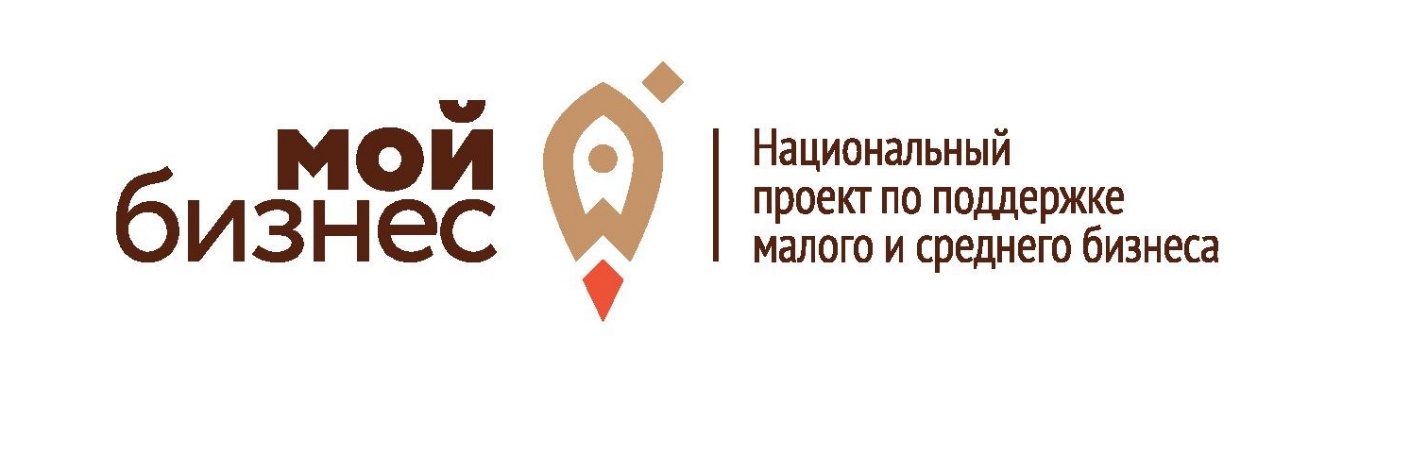 УСПЕШНЫЙ СТАРТАПДата проведения 8 октября 2021 Место проведения – Центр «Мой бизнес» Адрес г. Иркутск, ул. Рабочая, 2а,БЦ Премьер, 1 этажВремя с 12.00 -17.00 часовВажно на старте бизнеса иметь инструменты, позволяющие быстро вырасти компании с наименьшими потерями. Для этого нужно:Владеть информацией.Знать бизнес инструменты.Иметь сильное окружение.По возможности найти наставника.8 октября 2021 года МАСТЕР- КЛАСС для действующих предпринимателей, зарегистрированных менее 1 года, самозанятых граждан – фокус на важноеБизнес – это энергияИнструменты моделирования устойчивого бизнеса. Юнит экономикаВоронка продажФормирование качественной команды для реализации проектаЮридические аспекты Меры поддержки стартап проектовДля участия в мастер-классе необходимо пройти регистрацию по ссылке https://docs.google.com/forms/d/16-T9o80GUZDmoSPJHvqVGZawO_E03zIWfFMcesCVLmM/edit?usp=sharing  Контактное лицо: Ирина Александровна Нижник 8 902 569 19 36.